Badminton Scouting the CompetitionTeam Scouting: _______________ Scout: ____________Today you will analyze the strategies of a team whom you will play. Watch their game. Ask yourself a series of questions that will help you play smarter.  Here are some questions you might want to start with, but feel free to create and answer your own. What are their strengths?Who is their stronger player? What are his/her strengths? Weaknesses? What type of offensive shots or strategies are they using? What type of defensive shots or strategies are they using? What will be your strategy for defeating this team?What line-up will work best for this team? *After playing this team, reflect on the accuracy of your scouting report. How accurate were you? What additional things should you have considered in the report? (Place in folder)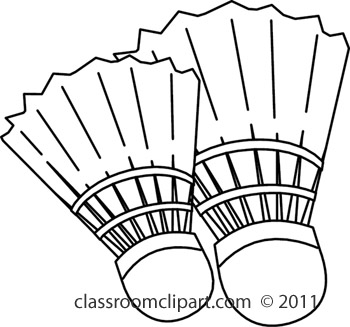 